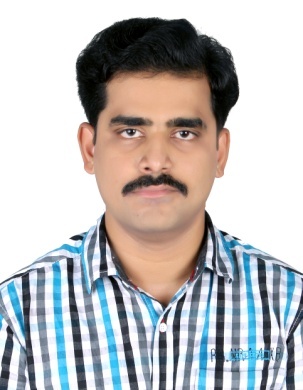    BASTINEmail: bastin.391692@2freemail.com	OBJECTIVESeeking a position that enables use of my education, skills, individuality and resilience and also gives the opportunity to glow professionally.                                    PERSONAL PROFILE                     	Nationality	:	Indian   		Sex	: 	Male		Age	:	31		Date of Birth	:	29th September 1987 		Place of birth	:	Thrissur		Marital Status	:	Single		Religion	:	Christian, Roman Catholic 		Language Known	:	English (Read, Write & Speak)                    Malayalam (Read, Write & Speak)				Hindi (Read, Write & Speak)	                                                                              Arabic(speak)	EDUCATION QUALIFICATION		1. S.S.L.C (Government of Kerala) in 2005		2. Diploma in Fire and Safety Engineering (NIFE) in 2009	 		WORK EXPERIENCE Working as sales man, Dubai. (From July 2015 till now)  Worked as Cashier & Salesman at MEED HOLDING COMPANY (Supermarket), 	    Riyadh, Kingdom of Saudi Arabia for 33/4 years (From September 2010 to 	   June 2014).Worked as Salesman at HOME PLUS, Thrissur for 1 year (From August             2009 to July 2010).Worked as Cashier & Salesman at ELITE SUPERMARKET, Thrissur for 2     	   years (From June 2006 to April 2008).